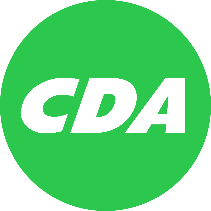 Alkmaar, 14 mei 2021 Artikel 42 vragen: komende topdrukte aanvragen reisdocumenten en rijbewijzenGeacht college,
In recente publicaties verzoekt u aan de inwoners om tijdig hun reisdocumenten aan te vragen voor de komende zomer. Het CDA is de laatste tijd meermalen benaderd door Alkmaarders die nu al aangeven dat de tijd tussen aanvraag en de verwachte ontvangst van de documenten duidelijk is toegenomen.Door de huidige Coronamaatregelen zijn er minder medewerkers aanwezig en mogen er minder mensen tegelijk het stadskantoor aanwezig zijn. Er zijn geen extra openingstijden gekomen waardoor de afspraken in tijd toenemen.  Ondertussen staan de versoepelingen van de Coronamaatregelen voor de deur en is de verwachting dat het aantal aanvragen voor reisdocumenten toeneemt.Dit geldt ook voor het aanvragen van rijbewijzen. Vanwege de Coronacrisis hebben de rijlessen en examens bijna 6 maanden stilgelegen. Deze achterstand wordt nu langzaam maar zeker ingehaald met als gevolg een toestroom van geslaagden die hun rijbewijs willen aanvragen.Het CDA is van mening dat de huidige wachttijd niet wenselijk is. Wij zijn bezorgd dat dit in de nabije toekomst de wachttijd verder zal oplopen, indien er geen veranderingen plaatsvinden. Wij verwachten dat de gemeente de verwachte groei met de huidige inzet niet kan opvangen.In het licht van artikel 42 van het reglement van orde heeft het CDA de volgende vragen: Herkent het college de wachttijd toename bij de gemeente?Bent u het met het CDA eens dat de huidige ontwikkeling niet wenselijk is?Op welke wijze denkt het college de wachttijd toename tegen te gaan?Wanneer denkt het college dit gerealiseerd te hebben?In afwachting van uw antwoord.Met vriendelijke groet,Petra Oxfoort en Iris Zeijlemaker